Hummus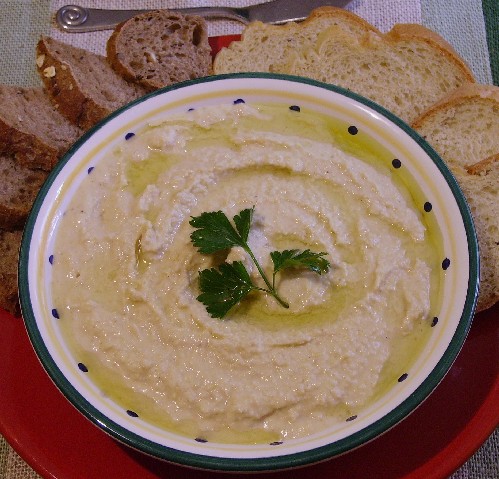 Ingredients125 ml canned chick peas, drained80 ml tahini60 ml lemon juice1 clove mashed garlic 2 ml salt½ -1 ml cumin oilMethodPlace thick peas, tahini, lemon juice, garlic, salt, and cumin in food processor. Mix until smooth.The humus may be a bit thick, so thin it out by adding a bit of oil or liquid from the can of chick peas.Refrigerate.